             Пенсионный фонд Российской Федерации 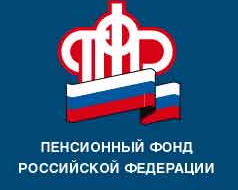                                  информируетО повышении пенсий сельским пенсионерам Тверской областиС 2019 года неработающим пенсионерам, проработавшим  30 лет  в сельском хозяйстве и проживающим в сельской местности, установлено повышение фиксированной выплаты к страховой пенсии по старости и страховой пенсии по инвалидности  в размере 25 %. При подсчете стажа, дающего сельским пенсионерам право по повышенную фиксированную выплату, учитывается работа в колхозах, совхозах и других сельскохозяйственных предприятиях. Например, в качестве агрономов,                      трактористов, ветеринаров, пчеловодов – всего более  500 профессий. (http://www.pfrf.ru/zakonoproekt/#info-7). Размер прибавки составляет 1333,55 рубля. Пенсионер вправе представить документы для перерасчета, если такие есть. Пенсии пересчитают с 1 января 2019 года, если документы будут представлены до 31 декабря 2019 года. В случае представления документов после этой даты перерасчет пенсии будет в установленные сроки – с первого числа месяца следующего за месяцем подачи заявления.                                                                                                             УПФР в г. Вышнем Волочке                                                                         и  Вышневолоцком  районе                                                                       Тверской области (межрайонное) 